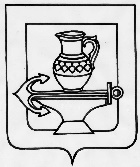 АДМИНИСТРАЦИЯ СЕЛЬСКОГО ПОСЕЛЕНИЯ БОРИНСКИЙ СЕЛЬСОВЕТЛИПЕЦКОГО МУНИЦИПАЛЬНОГО РАЙОНАЛИПЕЦКОЙ ОБЛАСТИП О С Т А Н О В Л Е Н И Е17 августа 2022г.                                                                                      № 112                                                                                                                                                      О внесении изменений в муниципальную программу "Энергосбережение и повышение энергетической эффективности сельского поселения Боринский сельсовет Липецкого муниципального района Липецкой области на 2014-2024 годы", принятая администрацией сельского поселения Боринский сельсовет Липецкого муниципального района от 18.12.2013 № 181В соответствии со ст. 179 Бюджетного кодекса Российской Федерации, Федеральным законом от 19.08.2013 №131- ФЗ"Об общих принципах организации местного самоуправления в Российской Федерации", Федеральным законом от 23.11.2009 № 261-ФЗ"Об энергосбережении и о повышении энергетической эффективности и о внесении изменений в отдельные законодательные акты Российской Федерации" администрация сельского поселения Боринский сельсовет Липецкого муниципального районаПОСТАНОВЛЯЕТ:1. Внести изменения в муниципальную программу "Энергосбережение и повышение энергетической эффективности сельского поселения Боринский сельсовет Липецкого муниципального района Липецкой области на 2014-2024 годы", принятая администрацией сельского поселения Боринский сельсовет Липецкого муниципального района Липецкой области от 18.12.2013 № 181 (прилагаются).2. Разместить настоящее постановление на официальном сайте администрации сельского поселения Боринский сельсовет Липецкого муниципального района в информационно-телекоммуникационной сети "Интернет".3. Настоящее постановление вступает в силу со дня официального обнародования.Глава сельского поселенияБоринский сельсоветЛипецкого муниципального района                                                 Е. В. ВоропаеваПриложение  к постановлению администрации  сельского поселения Боринский сельсовет  Липецкого муниципального района Липецкой области "О внесении изменений в муниципальную программу "Энергосбережение и повышение энергетической эффективности сельского поселения Боринский сельсовет Липецкого муниципального района Липецкой области на 2014-2024 годы", принятая администрацией сельского поселения Боринский сельсовет Липецкого муниципального района от 18.12.2013 № 181"Изменения в муниципальную программу "Энергосбережение и повышение энергетической эффективности сельского поселения Боринский сельсовет Липецкого муниципального района Липецкой области на 2014-2024 годы"1 .Внести в муниципальную программу "Энергосбережение и повышение энергетической эффективности сельского поселения Боринский сельсовет Липецкого муниципального района Липецкой области на 2014-2024 годы", принятая администрацией сельского поселения Боринский сельсовет Липецкого муниципального района от 18.12.2013 № 181 (с изменениями от 06.03.2017 № 8, от 06.03.2018 № 23, от 06.04.2018 № 35, от 08.08.2018 № 76, от 07.11.2018 №115, от 10.09.2021 №107, от 06.04.2022 №45) следующие изменения:1) раздел 5. Обоснование объема финансовых ресурсов, необходимых для реализации Программы изложить в следующей редакции:"Общий объем финансирования мероприятий Программы в 2014-2024 гг. предположительно составит всего 8 895,579 тыс.руб., в том числе:         за счет средств местного бюджета 7326,091тыс.руб.за счет средств областного бюджета 1569,488тыс.руб.".2.) приложение 2 к муниципальной программе "Энергосбережение и повышение энергетической эффективности сельского поселения Боринский сельсовет на 2014-2024 годы" изложить в новой редакции:приложение 2 Ресурсное обеспечение реализации муниципальной программы Энергосбережение и повышение энергетической эффективности в сельском поселении Боринский сельсовет Липецкого муниципального района Липецкойна 2014-2024 годы за счет средств местного бюджета".3) приложение 3 к муниципальной программе "Энергосбережение и повышение энергетической эффективности сельского поселения Боринский сельсовет Липецкого муниципального района Липецкой области на 2014-2024 годы" изложить в новой редакции:Приложение 3Прогнозная оценка расходов по источникам ресурсного обеспечения на реализацию муниципальной программы Энергосбережение и повышение энергетической эффективности в сельском поселении Боринский сельсовет Липецкого муниципального района Липецкой области на 2014-2024 годы                                                                                                                                                Таблица".4) приложение 4 к муниципальной программе "Энергосбережение и повышение энергетической эффективности сельского поселения Боринский сельсовет Липецкого муниципального района Липецкой области на 2014-2024 годы" изложить в новой редакции:"Приложение 4Оценка применения мер государственного (муниципального) регулирования в сфере реализации муниципальной программы в сельском поселении Боринский сельсовет Липецкого муниципального района Липецкой области на 2014-2024 годы".№ п/пНаименование подпрограмм, основных мероприятийОтветственный исполнитель, соисполнительКод бюджетной классификацииКод бюджетной классификацииКод бюджетной классификацииРасходы (тыс. руб.)Расходы (тыс. руб.)Расходы (тыс. руб.)Расходы (тыс. руб.)Расходы (тыс. руб.)Расходы (тыс. руб.)Расходы (тыс. руб.)Расходы (тыс. руб.)Расходы (тыс. руб.)Расходы (тыс. руб.)Расходы (тыс. руб.)Расходы (тыс. руб.)Расходы (тыс. руб.)ГРБСРзПрЦСРЦСРВсего2014 г.2015 г.2016 г.2017 г.2018 г.2019 г.2020 г.2021г.2022г.2023г.2024г.12345667891011121314151617181Программа 1"Энергосбережение и повышение энергетической эффективности в сельском поселении Боринский сельсовет Липецкого муниципального района на 2014-2024 годы"Администрация сельского поселения Боринский сельсовет901ХХХ8895,5792 913,6699,91 626,0297,5828,5620,000,00589,8901790,12750,00100,002Основное мероприятие 1 программы : Мероприятия по замене ламп накаливания на энергосберегающиеАдминистрация сельского поселения Боринский сельсоветХХХ5787,002 913,6699,91 626,0297,5200,000,00,00,000,000,050,03Основное мероприятие 2 программы: Режимно-наладочные работы, подготовка к отопительному сезонуАдминистрация сельского поселения Боринский сельсоветХХХ50,000,00,00,00,00,00,00,000,000,0050,00,004Основное мероприятие 3 Применение энергосбереагирующих технологий при модернизации оборудования,используемого в целях теплоснабжения,газоснабжения и электроснабженияАдминистрация сельского поселения Боринский сельсоветХХХ50,00,000,000,000,000,000,000,000,000,000,0050,005Основное мероприятие 4Модернизация (реконструкция) объектов наружного освещения и светофорных объектов сельского поселения Боринский сельсовет по адресу: Липецкий район, с. БоринскоеАдминистрация сельского поселения Боринский сельсоветХХХ220,6460,000,000,000,00220,6460,000,000,000,000,000,006Основное мероприятие 5Модернизация и реконструкция систем теплоснабжения с применением энергосберегающих оборудования и технологий на объекте, расположенном по адресу: Липецкая область, Липецкий район, с.Боринское, ул.Ленина, д.65Администрация сельского поселения Боринский сельсоветХХХ407,9160,000,000,000,00407,9160,000,000,000,000,000,007Модернизация (реконструкция) объектов наружного освещения и светофорных объектов сельского поселения Боринский сельсовет по адресу: Липецкая область,с.Боринское,ул.60Лет СССР, ул.Суслова, Тимирязева ,Докучаева, Космонавтов, .Смородина, Ударников, Молодежная, Администрация сельского поселения Боринский сельсоветХХХ1788,8900,000,000,000,000,000,000,00589,8901199,000,000,008Организация (модернизация) осветительного комплекса утилитарного наружного освещения (без установки дополнительных источников света) по ул.Елецкая, ул. Горького, ул.Октябрьская, ул.Свердлова с.БоринскоеАдминистрация сельского поселения Боринский сельсоветХХХ591,1270,000,000,000,000,000,000,000,00591,1270,000,00№ п/пНаименование подпрограммИсточники ресурсного обеспеченияРасходы (тыс. руб.)Расходы (тыс. руб.)Расходы (тыс. руб.)Расходы (тыс. руб.)Расходы (тыс. руб.)Расходы (тыс. руб.)Расходы (тыс. руб.)Расходы (тыс. руб.)Расходы (тыс. руб.)Расходы (тыс. руб.)Расходы (тыс. руб.)Расходы (тыс. руб.)№ п/пНаименование подпрограммИсточники ресурсного обеспеченияВсего2014 год2015 год2016 год2017 год2018 год2019 год2020 год2021 год2022 год2023 год2024 год1234567891011121314151Муниципальная программаВсего8895,5792 913,6699,91 626,0297,5828,5620,000,00589,8901790,12750,00100,00"Энергосбережение и повышение энергетической эффективности в сельском поселении Боринский сельсовет Липецкого муниципального района на 2014-2020 годы"федеральный бюджет"Энергосбережение и повышение энергетической эффективности в сельском поселении Боринский сельсовет Липецкого муниципального района на 2014-2020 годы"областной бюджет1569,4880,00,00,00,0571,4610,000,00466,013532,0140,000,00"Энергосбережение и повышение энергетической эффективности в сельском поселении Боринский сельсовет Липецкого муниципального района на 2014-2020 годы"местный бюджет7326,0912 913,6699,91 626,0297,5257,1010,000,00123,8771258,11350,00100,00"Энергосбережение и повышение энергетической эффективности в сельском поселении Боринский сельсовет Липецкого муниципального района на 2014-2020 годы"внебюджетные источникиN п/пНаименование задач муниципальной программы, подпрограмм и мер государственного (муниципального) регулирования 1Объем выпадающих доходов местного бюджета или увеличение обязательств муниципального образования всего (тыс. руб.)в том числе финансовая оценка по годам реализации муниципальной программы (тыс. руб.)в том числе финансовая оценка по годам реализации муниципальной программы (тыс. руб.)в том числе финансовая оценка по годам реализации муниципальной программы (тыс. руб.)в том числе финансовая оценка по годам реализации муниципальной программы (тыс. руб.)в том числе финансовая оценка по годам реализации муниципальной программы (тыс. руб.)в том числе финансовая оценка по годам реализации муниципальной программы (тыс. руб.)в том числе финансовая оценка по годам реализации муниципальной программы (тыс. руб.)в том числе финансовая оценка по годам реализации муниципальной программы (тыс. руб.)в том числе финансовая оценка по годам реализации муниципальной программы (тыс. руб.)в том числе финансовая оценка по годам реализации муниципальной программы (тыс. руб.)в том числе финансовая оценка по годам реализации муниципальной программы (тыс. руб.)Краткое обоснование необходимости применения для достижения цели муниципальной программы 2N п/пНаименование задач муниципальной программы, подпрограмм и мер государственного (муниципального) регулирования 1Объем выпадающих доходов местного бюджета или увеличение обязательств муниципального образования всего (тыс. руб.)201420152016201720182019202020212022202320241234567891011121314151Задача 1 муниципальной программыВсего по задаче2 913,6699,91 626,0297,5200,000,00,00,000,000,050,0Разработка и внедрение мероприятий по сокращению потребления энергетических ресурсов бюджетными учреждениями, финансируемыми из бюджета поселения5787,002 913,6699,91 626,0297,5200,000,00,00,000,000,050,02Задача 2 муниципальной программыВсего по задаче0,00,00,00,00,00,00,000,000,0050,00,00Применение энергосберегающих технологий при модернизации оборудования, используемого в целях теплоснабжения, газоснабжения и электроснабжения50,000,00,00,00,00,00,00,000,000,0050,00,003Задача 3 муниципальной программыВсего по задаче0,000,000,000,000,000,000,000,000,000,0050,00Применение энергосберегающих технологий при модернизации оборудования, используемого в целях уличного освещения территорий населенных пунктов сельского поселения50,00,000,000,000,000,000,000,000,000,000,0050,00Задача 4 муниципальной программыВсего по задаче0,000,000,000,00220,6460,000,000,000,000,000,00Модернизация (реконструкция) объектов наружного освещения и светофорных объектов сельского поселения Боринский сельсовет по адресу: Липецкий район, с. Боринское220,6460,000,000,000,00220,6460,000,000,000,000,000,00Задача 5 муниципальной программыВсего по задаче0,000,000,000,000,00407,9160,000,000,000,000,00Модернизация и реконструкция систем теплоснабжения с применением энергосберегающих оборудования и технологий на объекте, расположенном по адресу: Липецкая область, Липецкий район, с.Боринское, ул.Ленина, д.65407,9160,000,000,000,000,00407,9160,000,000,000,000,00Задача 6 муниципальной программыВсего по задаче0,000,000,000,000,000,000,00589,8901199,000,000,00Модернизация (реконструкция) объектов наружного освещения и светофорных объектов сельского поселения Боринский сельсовет по адресу: Липецкая область,с.Боринское,ул.60лет СССР,ул.Суслова, Тимирязева ,Докучаева, Космонавтов, П.Смородина1788,80,000,000,000,000,000,000,00589,8901199,000,000,00Задача 7 муниципальной программыВсего по задаче591,1270,000,000,000,000,000,000,000,00591,1270,000,00Организация (модернизация) осветительного комплекса утилитарного наружного освещения (без установки дополнительных источников света) по ул.Елецкая, ул. Горького, ул.Октябрьская, ул.Свердлова с.Боринское